Work Stations Rubric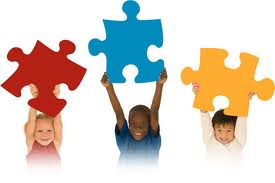 As a team member I: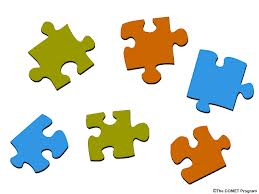 As a team member I: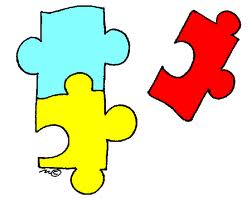 As a team member I: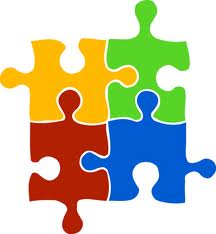 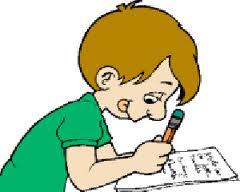 ___ did not stay on task and do all my work___ stayed on task a little and did some of my work___ stayed on task and did all of my work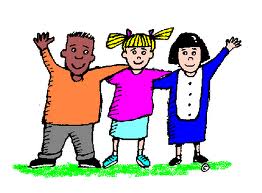 ___ did not help my group solve problems___ only helped my group when they asked me___ helped my group solve problems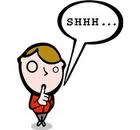 ___ did not have a quiet inside voice___ had a quiet voice some of the time___ had a quiet voice, so I did not disrupt the other groups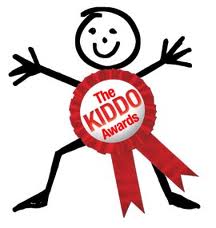 ___ did not give my best effort on my work___ put a little effort into my work___ gave  my best effort on all my work